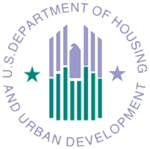 U.S. DEPARTMENT OFHOUSING AND URBAN DEVELOPMENTInitial Privacy AssessmentHOME Investment Partnership Program Office of Affordable Housing ProgramsTemplate July 2015July 14, 2016INITIAL PRIVACY ASSESSMENT (IPA)The Initial Privacy Assessment (IPA) is use to determine whether a Privacy Impact Assessment (PIA) is required under the E-Government Act of 2002.  The IPA is also used to determine if a System of Records Notice (SORN) is required under the Privacy Act of 1974.The IPA is an administrative form created by the Privacy Branch to efficiently and effectively identify the use of Personally Identifiable Information (PII) across the Department.  The IPA focuses on three areas of inquiry: Business data and business processes within each HUD program.Potential connections with individuals including the use of PII – any use of social security numbers must be specifically identified. HUD’s program and support offices should ensure that its respective IPA is completed and sent to the Privacy Branch for approval.  If SSNs are to be used, the IPA specifically identifies the justification and authority for using SSNs.  Upon receipt of the IPA, the Privacy Branch determines the applicability of other privacy compliance requirements including the PIA and SORN.  The IPA is complete when the Privacy Branch signs it and sends the final copy back to the identified point of contact. Please complete this form and send it to the HUD Privacy Branch staff.Janice NobleActing, Branch ChiefPrivacy BranchU.S. Department of Housing and Urban DevelopmentPrivacy@hud.govIf a PIA or SORN is required, a copy of the Privacy Impact Assessment and System of Records Notice form is available on the HUD Privacy Branch website, http://hudatwork.hud.gov/HUD/cio/po/i/privacy, on HUD@Work or directly from the HUD Privacy Branch via email: privacy@hud.gov to complete and return.  INITIAL PRIVACY ASSESSMENT (IPA) SUMMARY INFORMATIONDate Submitted for Review:Name of System or Project: HOME Investment Partnership ProgramSystem Name in CSAM: N/AName of Program Office: Office of Affordable Housing ProgramsName of Project Manager or System Owner: Virginia SardoneEmail for Project Manager or System Owner: Virginia.Sardone@hud.govPhone Number for Project Manager or System Owner: 202-708-2684Type of Project: Information Technology and/or System A Notice of Proposed Rule Making or a Final Rule:  Form or other Information Collection: Other: SPECIFIC QUESTIONSDescribe the project and its purpose:The information collected through the HOME Investment Partnership Program and HUD’s Integrated Disbursement and Information System (IDIS) (24 CFR § 92.502) is used by HUD Field Offices, HUD Headquarters, and HOME Program Participating Jurisdictions (PJs). The information on program funds committed and disbursed is used by HUD to track PJ performance and to determine compliance with the statutory 24-month commitment deadline and the regulatory 5-year expenditure deadline (24 CFR § 92.500(d)).  The project-specific property, tenant, owner, and financial data is used to compile annual reports to Congress required at Section 284(b) of the HOME Investment Partnerships Act, as well as to make program management decisions about how well program participants are achieving the statutory objectives of the HOME Program.  Program management reports are generated by IDIS to provide data on the status of program participants’ commitment and disbursement of HOME funds.  These reports are provided to HUD staff as well as to HOME PJs.2.	Status of Project: This is a new development effort. This is an existing project.Date first developed: November 28, 1990 as Title II of the Cranston-Gonzalez National Affordable Housing Act (Public Law 101-625 (104 Stat. 4079)Date last updated: July 24, 2013 as the 2013 HOME Final RuleThe 2013 Rule incorporated many new provisions and changes that have had substantive and broad-based impact on how participating jurisdictions administer HOME activities. The key substantive changes in the regulation:Accelerated the timely production and occupancy of assisted housing,Strengthened the performance of PJs and their partners in producing and preserving affordable housing units,Provided PJs with greater flexibility in the design and implementation of their programs, andIncreased administrative transparency and accountability.From whom do you collect, process, or retain information on: (Please check all that 	apply) HUD Employees  Contractors working on behalf of HUD The Public The System does not contain any such information.Do you use or collect Social Security Numbers (SSNs)? (This includes truncated 	SSNs)  No. Yes. Why does the program collect SSNs? Provide the function of the SSN and the legal authority to do so:What information about individuals could be collected, generated or retained?The HOME statute imposes a number of data collection and reporting requirements on the Department and on program participants.  Information on assisted properties as well as on the owners or tenants of the properties is needed to fulfill the statutory requirements.  This burden includes making the information available to HUD for monitoring the performance of the program participants and ensuring compliance with all program requirements.HUD’s Integrated Disbursement and Information System (IDIS) (24 CFR § 92.502) is used by HUD Field Offices, HUD Headquarters, and HOME Program Participating Jurisdictions (PJs). The information on program funds committed and disbursed is used by HUD to track PJ performance and to determine compliance with the statutory 24-month commitment deadline and the regulatory 5-year expenditure deadline (24 CFR § 92.500(d)).  The project-specific property, tenant, owner, and financial data is used to compile annual reports to Congress required at Section 284(b) of the HOME Investment Partnerships Act, as well as to make program management decisions about how well program participants are achieving the statutory objectives of the HOME Program.  Program management reports are generated by IDIS to provide data on the status of program participants’ commitment and disbursement of HOME funds.  These reports are provided to HUD staff as well as to HOME PJs.Financial, project, tenant and owner documentation is used to determine compliance with HOME Program cost limits (Section 212(e) of the Act), eligible activities (24 CFR § 92.205), and eligible costs (24 CFR§ 92.206), as well as to determine whether program participants are achieving the income targeting and affordability requirements of the Act (Sections 214 and 215).  Other information collected under Subpart H (Other Federal Requirements) is primarily intended for local program management and is only viewed by HUD during routine monitoring visits.  The written agreement with the owner for long-term obligation (24 CFR § 92.504) and tenant protections (24 CFR § 92.253) are required to ensure that the property owner complies with these important elements of the HOME Program and are also reviewed by HUD during monitoring visits.  HUD reviews all other data collection requirements during monitoring to assure compliance with the requirements of the Act and other related laws and authorities. HUD tracks PJ performance and compliance with the requirements of 24 CFR Parts 91 and 92.  PJs use the required information in the execution of their program, and to gauge their own performance in relation to stated goals.If this project is a technology/system, does it relate solely to infrastructure? [For example, is the system a Local Area Network (LAN) or Wide Area Network (WAN)]? No. Please continue to the next question.  Yes. Is there a log kept of communication traffic?No. Please continue to the next question. Yes. What type of data is recorded in the log? (Please choose all that apply.) Header Payload Please describe the data that is logged.Does the system connect, receive, or share Personally Identifiable Information with any other HUD systems?		 No.		 Yes. Please list the systems:	Is this external sharing pursuant to new or existing information sharing access agreement (MOU, MOA, LOI, etc.)? Not applicable.Does the system meet all of the following requirements?There will be a group of records under the control of an agency that contains a personal identifier (such as a name, date of birth, SSN, Employee Number, fingerprint, etc.) of U.S. citizens and lawful permanent residents; Contains at least one other item of personal data (such as home address, performance rating, blood type, etc.); andThe data about the subject individual IS retrieved by the name or unique identifier assigned to the individual.		 No.		 Yes.If yes is there an existing System of Record Notice?		 No.		 Yes.Is there an Authorization to Operate record within OCIO’s FISMA tracking system CSAM? Unknown No Yes. Please indicate the determinations for each of the following:Confidentiality:		 Low  Moderate  HighIntegrity:		 Low  Moderate  HighAvailability:		 Low  Moderate  HighPRIVACY DETERMINATION(TO BE COMPLETED BY THE HUD PRIVACY BRANCH)Date reviewed by the HUD Privacy Branch:  <Insert Date.>Name of the HUD Privacy Branch Reviewer: <Please enter name of reviewer.>DESIGNATION This is NOT a Privacy Sensitive System – the system contains no Personally Identifiable   Information. This IS a Privacy Sensitive System	Category of System		 IT System		 Legacy System		 HR System		 Rule		 Other:  ____________________________	Determination		 IPA sufficient at this time		 Privacy compliance documentation determination in progress		 PIA is not required at this time		 PIA is required			 System covered by existing PIA:			 New PIA is required			 PIA update is required		 SORN not required at this time		 SORN is required			 System covered by existing SORN:			 New SORN is requiredHUD PRIVACY BRANCH COMMENTS:DOCUMENT ENDORSMENTBy signing below you attest that the content captured in this document is accurate and complete and meet the requirements of applicable federal regulations and HUD internal policies.  DATE REVIEWED:PRIVACY REVIEWING OFFICIALS NAME:SYSTEM OWNER<< INSERT NAME/TITLE>>Date<<INSERT PROGRAM OFFICE>>CHIEF PRIVACY OFFICER<<INSERT NAME/TITLE>>DateOFFICE OF ADMINISTRATION